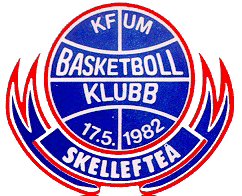 		                 Baskettränare 14/15Sjungande dalen:		FlickorJohn Munthe 		john.munthe@sherpas.seAnna-Lena Eriksson 	anna-lena.eriksson@se.pwc.comKarin Hedlund	karin@hedab.sePojkar		Inbjudna via Veronika Lindgren		Emma Hultmar		Inbjudna via Veronika Lindgren	Alma Lindström 	Inbjudna via Veronika Lindgren	Sunnanå:FlickorCamilla Johansson	camillaj73@gmail.comPojkar				Ida Lindgren		Inbjudna via Veronika Lindgren	Wilma Johansson	Inbjudna via Veronika LindgrenNorrhammar:FlickorPeter Brännström 	peter@urkraft.sePojkar				Ebba Ellman		Inbjudna via Veronika Lindgren	Raja Belouchi		Inbjudna via Veronika LindgrenMorön:				PojkarTim Nedergård		tim.nedergaard@gmail.com	Stadslag f. 2004:		FlickorKurt Eklund		kurt.2.eklund@gmail.comIngalill Jonsson	ingalill.jonsson@tieto.comPojkar						Stadslag f 2003/2002:FlickorUrban Nyström		urban.nyström@sqs-securrity.comKatrin Löfgren	katrin.lovgren@skelleftea.seMartin Eman		martin.eman@boliden.comStadslag f 1999/2000:FlickorLotta Hultmar 	lotta.hultmar@telia.comVeronica Lindgren	vera@allt1.sePojkar			Johanna Jonsson	jonsson1994@hotmail.comÖvrigaZarko Rakocevic	zakrak@hotmail.comSjungande dalen:		Flickorjohn.munthe@sherpas.seanna-lena.eriksson@se.pwc.comkarin@hedab.secamillaj73@gmail.competer@urkraft.secamilla.nedergard@live.sekurt.2.eklund@gmail.comingalill.jonsson@tieto.comurban.nyström@sqs-securrity.comkatrin.lovgren@skelleftea.semartin.eman@boliden.comlotta.hultmar@telia.comvera@allt1.sejonsson1994@hotmail.comzakrak@hotmail.comurban.nyström@sqs-securrity.comkatrin.lovgren@skelleftea.semartin.eman@boliden.comlotta.hultmar@telia.com